REQUERIMENTO DE EQUIVALÊNCIA DE DISCIPLINASAs diretrizes e prazos para solicitação de equivalência estão elencadas no edital de abertura de turma, disponível no site <https://ufpr.pecca.com.br/>.DADOS DO ALUNO - (Preencher todos os itens de forma legível)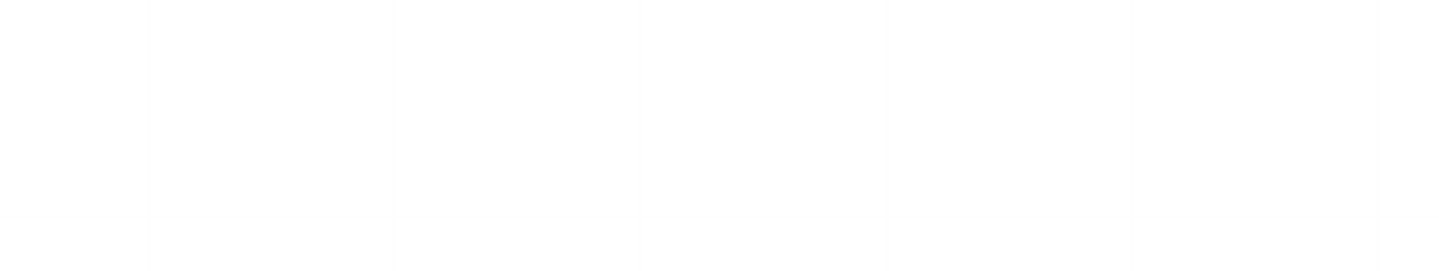 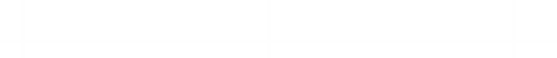 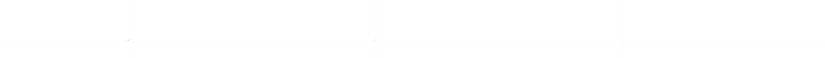 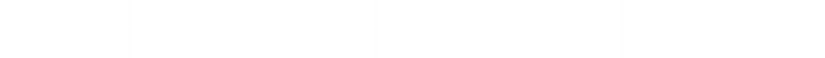 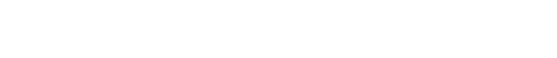 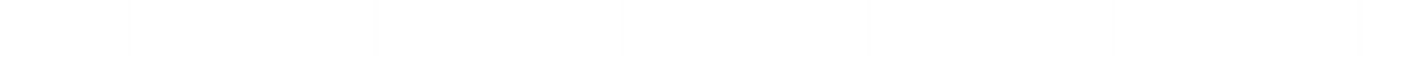 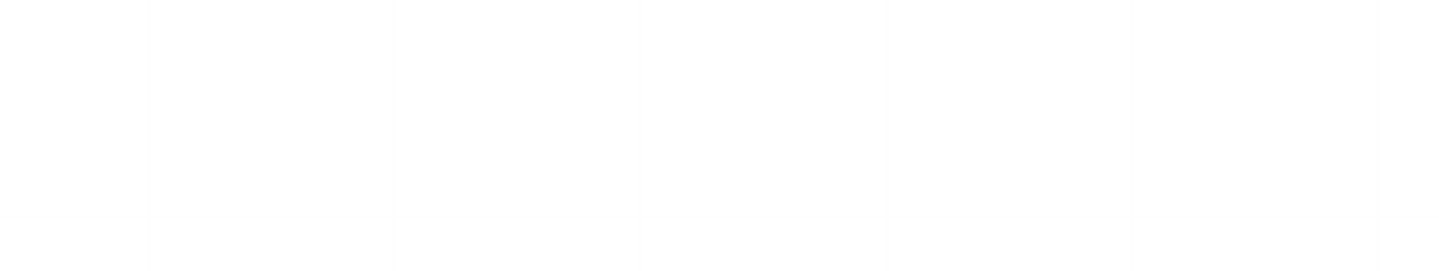 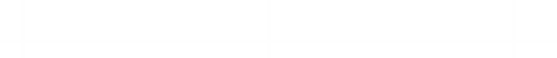 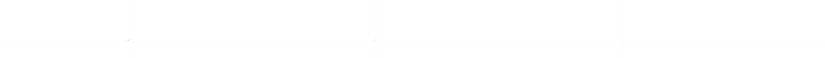 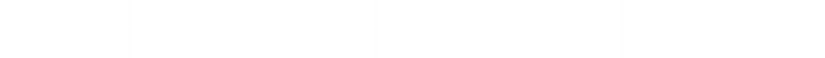 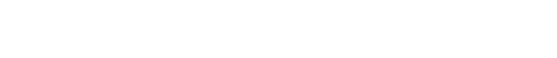 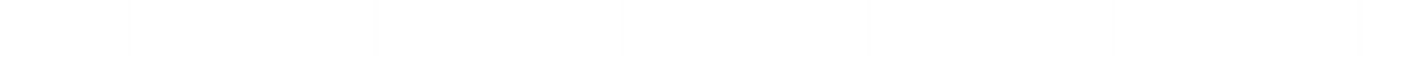   ATENÇÃO: Sua solicitação somente será atendida se acompanhada dos seguintes documentos:Histórico escolar completo atualizado – original ou cópia autenticada.Programas (ementas) das disciplinas autenticados pela instituição de origem, caso não sejam da UFPR.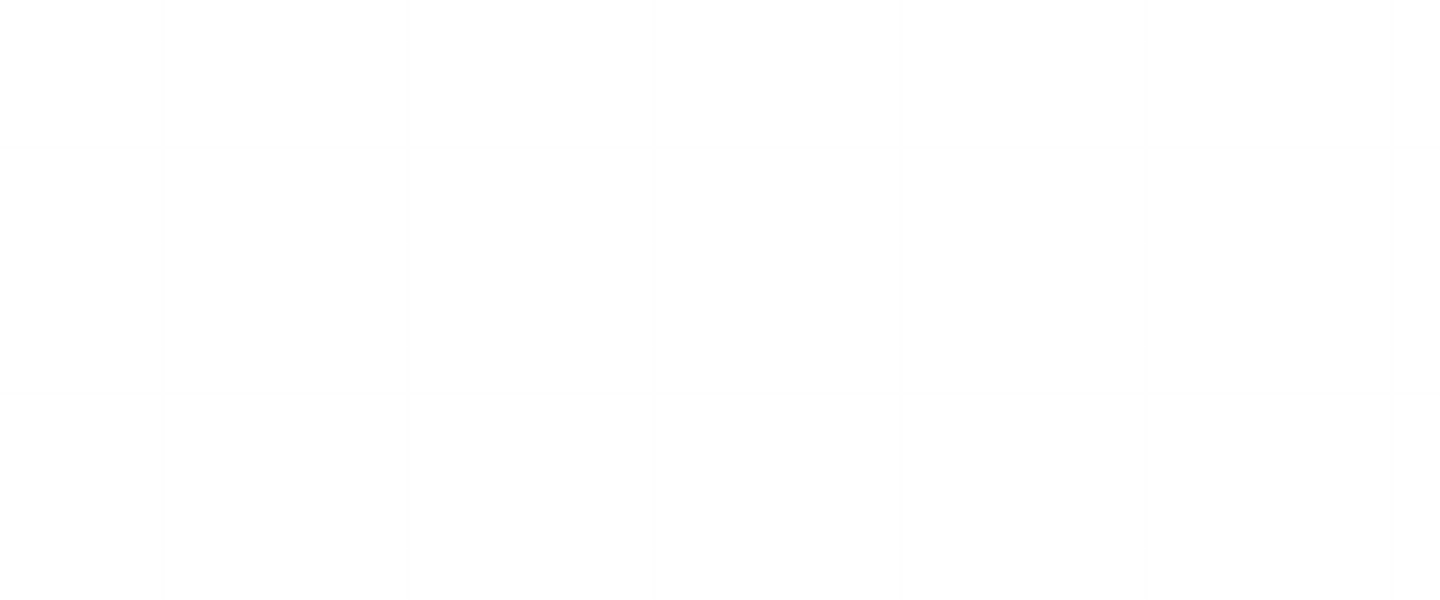 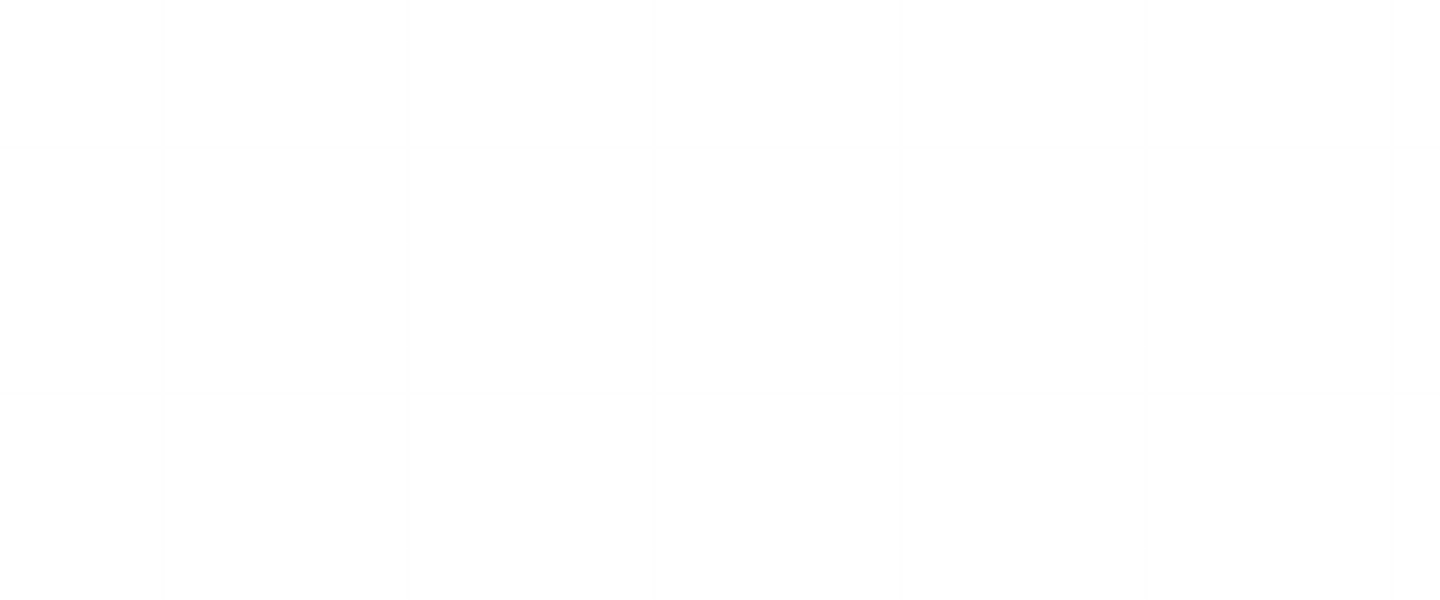 Assinatura do aluno:  	Data: __ / __ / __CAMPO DESTINADO PARA DESPACHOS DA UFPR: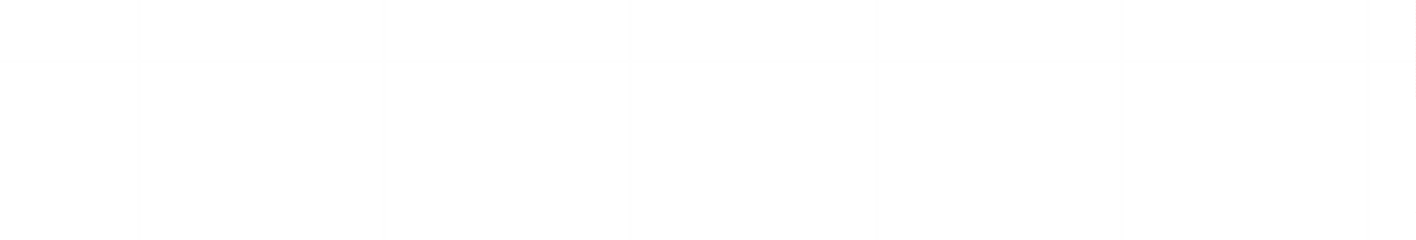 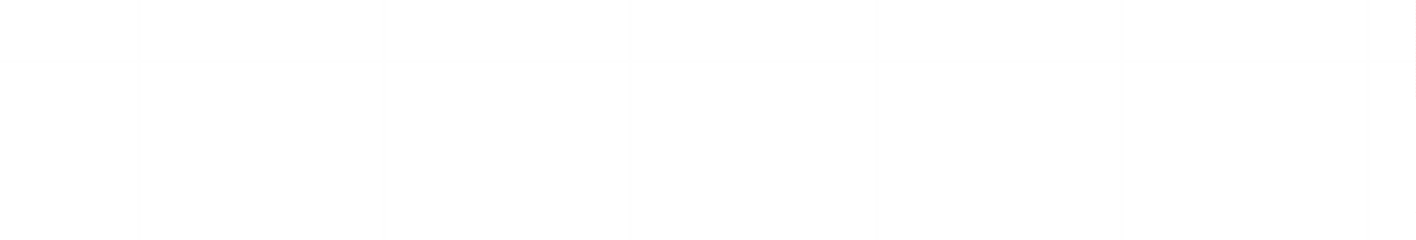 PROCEDIMENTO PARA SOLICITAÇÃO DE EQUIVALÊNCIA DE MÓDULOSEste formulário, acompanhado da documentação solicitada e respeitando as orientações do edital de abertura do curso em questão, deverá ser enviado para o e-mail cursospecca@ufpr.br, com o assunto “Nome do curso - Solicitação de Equivalência de Disciplinas”Para preenchimento do formulário: Do lado direito da tabela:Você deverá informar qual disciplina está pedindo que seja eliminada. Os conteúdos programáticos dos cursos estão disponíveis no site do Pecca (https://ufpr.pecca.com.br/)Do lado esquerdo da tabela:Você deverá preencher com a disciplina que você já cursou (na UFPR ou em outra instituição) e obteve aprovação (disciplina correspondente a qual você solicita equivalência).Caso você tenha sido aluno do PECCA, pode solicitar o seu histórico para a secretaria do programa através do e-mail secretaria.pecca@gmail.com. 
O requerimento só será analisado em reunião de departamento se estiver com todos os campos preenchidos. Para requerimentos preenchidos incorretamente ou com disciplinas que não são equivalentes (com discrepância de ementa, carga horária, dentre outros) não será dado parecer favorável.*Ex-alunos do PECCA também devem preencher o requerimento de equivalência conforme as instruções acima.DISCIPLINAS CURSADASDISCIPLINAS CORRESPONDENTES NA UFPR